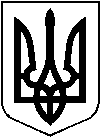 УКРАЇНАХмільницька  міська  радаВінницької  областіР  І  Ш  Е  Н  Н  Я   №1745Від  28 квітня 2023 р.                                                                 42  сесії міської ради                                                                                                                8 скликання Про хід виконання  Програми розвитку освіти Хмільницької міської територіальної громади на 2022-2026 роки, затвердженої рішенням 15 сесії міської ради8 скликання від 21.07.2021р.  №624 (зі змінами)              Заслухавши інформацію начальника Управління освіти, молоді та спорту Хмільницької міської ради Оліха В.В. щодо виконання у 2022 році  Програми розвитку освіти Хмільницької міської  територіальної громади на 2022-2026 роки, затвердженої рішенням 15 сесії міської ради 8 скликання від 21.07.2021 р.  № 624 (зі змінами), відповідно до Поряду формування, фінансування та моніторингу  виконання міських цільових програм, затвердженого рішенням 25 сесії міської ради 6 скликання №755 від 05 липня 2012 року (зі змінами), керуючись ст.ст. 26, 59 Закону України «Про місцеве самоврядування в Україні», міська рада ВИРІШИЛА:  1. Інформацію про хід виконання у 2022 році Програми розвитку освіти Хмільницької міської  територіальної громади на 2022-2026 роки, затвердженої рішенням 15 сесії міської ради 8 скликання від 21.07.2021р.  № 624 (зі змінами), взяти до відома. 2.  Контроль за виконанням цього рішення покласти на постійні комісії міської ради: з питань охорони здоров’я, освіти, культури, молодіжної політики та спорту (Шумигора Ю.В.), з питань планування соціально-економічного розвитку, бюджету, фінансів, підприємництва, торгівлі та послуг, інвестиційної та регуляторної політики (Кондратовець Ю.Г.).Міський голова                               		  	  	Микола ЮРЧИШИН 